AGENTURAOCHRANY PŘÍRODY A KRAJINY ČESKÉ REPUBLIKYKAPLANOVA 1931/1148 00 PRAHA 11 - CHODOVTEL: 283 069 242FAX: 283 069 241ID DS: DKKDKDJ aopkcr@nature.czČíslo smlouvy: 18647/SVSL/21SMLOUVA O DODÁVCE SOFTWAREUZAVŘENÁ DLE USTANOVENÍ § 1746 ODST. 2 ZÁK. Č. 89/2012 SB., OBČANSKÉHO ZÁKONÍKU1. Smluvní strany1.1. ObjednatelČeská republika -Sídlo:Jednající:IČO:Bankovní spojení:Agentura ochrany přírody a krajiny České republikyKaplanova 1931/1, 148 00 Praha 11 - Chodov629 335 91ČNB Praha, Číslo účtu: 18228011/0710Kontaktní osoba pro věci technické:(dále jen „objednatel“)1.2. DodavatelWhitesoft s.r.o.Sídlo:IČO:DIČ:Bankovní spojení: Česká spořitelna, Číslo účtu: 3267552369/0800Sezemická 2757/2, Horní Počernice, 193 00 Praha 9 26177943CZ26177943Spisová značka: C 77277 vedená u Městského soudu v Praze E-mail:Telefon:Kontaktní osoba pro věci technické:(dále jen „dodavatel“)2. Předmět smlouvy2.1. Předmětem této smlouvy je závazek dodavatele dodat objednateli věc, která je předmětem dodávky, a umožnit objednateli nabýt právo k užívání předmětu dodávky (licenci), a to bez časového a územního omezení, pro účely zálohování a obnovy dat, a závazek objednatele, že zaplatí dodavateli cenu sjednanou v čl. 4. této smlouvy.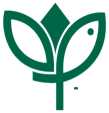 Předm ět dodávkyPředmětem dodávky dle této smlouvy jsou následující věci:pronájem 771 ks softwarové licence HCL Domino Volt, 12 Month term Licencse & S&S,User (part number TN100282Y01) včetně podpory, která bude platná do shodného termínu konce podpory licencí HCL aktuálně registrovaných na AOPK ČR (tzn. do 30. 6.2023).Smluvní strany se dohodly, že součástí předmětu dodávky budou také veškeré dostupné aktualizace softwaru a to bez zbytečného odkladu po jejich vydání. Cena za aktualizace je zahrnuta v ceně předmětu dodávky, stanovené v čl. 4.1 této smlouvy.Součástí předmětu dodávky je i korektní nastavení počtu licencí a doby softwarové podpory na licenčním portále výrobce, které zajistí dodavatel (dále jen „Registrace na licenčním portále výrobce).(dále jako „Předmět dodávky“)Cena a její splatnostCena za předmět dodávky (dále jen „cena“) je stanovena dohodou smluvních stran a činíCena bez DPH: 91.000,- KčDPH: 19.110,- KčCena včetně DPH: 110.110,- Kč (slovy: StoDesetTisícStoDeset korun českých)Dodavatel je plátcem DPHCena zahrnuje rovněž veškeré náklady dodavatele související s dodávkou objednateli.Cena uvedená v čl. 4.1 této smlouvy je sjednána smluvními stranami jako cena pevná. Jakékoliv změny ceny mohou být provedeny výhradně písemným dodatkem k této smlouvě, podepsaným oběma smluvními stranami.Cena je splatná ve lhůtě třiceti (30) kalendářních dnů ode dne, kdy byla objednateli doručena faktura (daňový doklad) dodavatele obsahující (i) náležitosti daňového resp. účetního dokladu podle platných obecně závazných právních předpisů, a (ii) odkaz na číslo této smlouvy. Faktura (daňový doklad) musí být zaslána na adresu sídla objednatele uvedenou v záhlaví této smlouvy.Právo dodavatele vystavit fakturu (daňový doklad) vzniká ke dni provedení registrace licencí na licenčním portále výrobce.Objednatel má právo fakturu (daňový doklad) dodavateli před uplynutím lhůty splatnosti vrátit, aniž by došlo k prodlení s jeho úhradou, (i) obsahuje-li nesprávné údaje nebo (ii) chybí-li na faktuře (daňovém dokladu) odkaz na číslo této smlouvy. Nová lhůta splatnosti v délce třiceti (30) kalendářních dnů počne plynout ode dne doručení opravené faktury (daňového dokladu) objednateli.Č as pln ěníSmluvní strany si sjednaly, že dodavatel poskytne objednateli předmět dodávky do 5 pracovních dní od účinnosti smlouvy a podpora licencí bude platná do 30. 6. 2023.Nebezpečí škodyDodavatel prohlašuje a odpovídá objednateli za právní bezvadnost předmětu dodání a za skutečnost, že uzavřením této smlouvy není porušena žádná povinnost dodavatele nebo práva či oprávněné zájmy jiných osob.Smluvní pokuty a úroky z prodleníV případě, že dodavatel nedodrží termín plnění sjednaný v bodu 5.1 této smlouvy, je povinen zaplatit objednateli smluvní pokutu ve výši 0,05 % z celkové ceny (tj. včetně DPH) uvedené v bodu 4.1 této smlouvy za každý zapo č atý den prodlení.V případě prodlení objednatele s placením řádně vystavené faktury, je objednatel povinen zaplatit dodavateli úrok z prodlení ve výši stanovené příslušnými právními předpisy z nezaplacené částky.Všechny smluvní sankce uplatněné dle této smlouvy jsou splatné do čtrnácti (14) kalendářních dnů ode dne doručení písemného oznámení o jejich uplatnění stranou oprávněnou straně povinné. Ujednání o úroku z prodlení a smluvních pokutách zůstávají případným odstoupením od této smlouvy nedotčena a trvají i po skončení účinnosti této smlouvy.Ustanoveními o smluvní pokutě není dotčen nárok oprávněné smluvní strany žádat náhradu škody v plné výši.Závěrečná ustanoveníTato smlouva je vyhotovena v elektronickém originálu.Tuto smlouvu je možné měnit či doplňovat pouze formou písemných vzestupně číslovaných dodatků.Dodavatel bere na vědomí, že tato smlouva může podléhat povinnosti jejího uveřejnění podle zákona č. 340/2015 Sb., o zvláštních podmínkách účinnosti některých smluv, uveřejňování těchto smluv a o registru smluv (zákon o registru smluv), zákona č. 134/2016 Sb., o zadávání veřejných zakázek, ve znění pozdějších předpisů a/nebo jejího zpřístupnění podle zákona č. 106/1999 Sb., o svobodném přístupu k informacím, ve znění pozdějších předpisů. Dodavatel s uve ř ejněním č i zpř ístupněním podle výše uvedených právních p ř edpis ů bezvýhradn ě souhlasí.Smluvní strany se zavazují, že v případě sporů o obsah a plnění této smlouvy vynaloží veškeré úsilí, aby tyto spory byly vyřešeny smírnou cestou. Pokud nedojde k dohodě, je příslušný obecný soud žalované strany.Smluvní strany prohlašují, že tato smlouva je výrazem jejich vážné a svobodné vůle, je uzavřena nikoli v tísni za nápadně nevýhodných podmínek. Smluvní strany smlouvu přečetly, s jejím obsahem souhlasí a na důkaz toho př ipojují vlastnoruční podpisy.Smlouva nabývá platnosti dnem podpisu oprávněným zástupcem poslední smluvní strany. Smlouva nabývá účinnosti dnem uveřejnění smlouvy v registru smluv podle zákona č. 340/2015 Sb., o registru smluv, ve znění pozdějších předpisů, podle toho, která z výše uvedených skutečností nastane později. Smluvní strany se budou vzájemně o nabytí účinnosti neprodleně písemně informovat.V Liberci dne 24.11.2021ČESTNÉ PROHLÁŠENÍ DODAVATELEo splnění technické kvalifikace v rámci zadávacího řízení na veřejnou zakázku s názvem:„Pronájem licencí HCL Domino Volt “Identifikační údaje dodavatele:Dodavatel prohlašuje, že dodržuje při své podnikatelské činnosti zásady třídění odpadu a postupuje v souladu s § 17 odst. 2 zákona č. 541/2020 Sb., o odpadech a o změně některých dalších zákonů, ve znění pozdějších předpisů.V Liberci, dne 24.11.2021Petr BílýJednatel společnosti Whitesoft s.r.o.(objednatel)Petr Bílýjednatel společnosti Whitesoft s.r.o. (dodavatel)Obchodní firma:Whitesoft s.r.o.Sídlo:Sezemická 2757/2, Horní Počernice, 193 00 Praha 9IČO:26177943Zastoupený:Petrem Bílým, jednatelem společnosti